		Accord		Concernant l’adoption de Règlements techniques harmonisés de l’ONU applicables aux véhicules à roues et aux équipements et pièces susceptibles d’être montés ou utilisés sur les véhicules à roues et les conditions de reconnaissance réciproque des homologations délivrées conformément à ces Règlements*(Révision 3, comprenant les amendements entrés en vigueur le 14 septembre 2017)_______________		Additif 66 : Règlement ONU no 67		Révision 4 − Amendement 3Complément 16 à la série 01 d’amendements − Date d’entrée en vigueur : 15 octobre 2019		Véhicules alimentés au GPLLe présent document est communiqué uniquement à titre d’information. Le texte authentique, juridiquement contraignant, est celui du document : ECE/TRANS/WP.29/2019/9.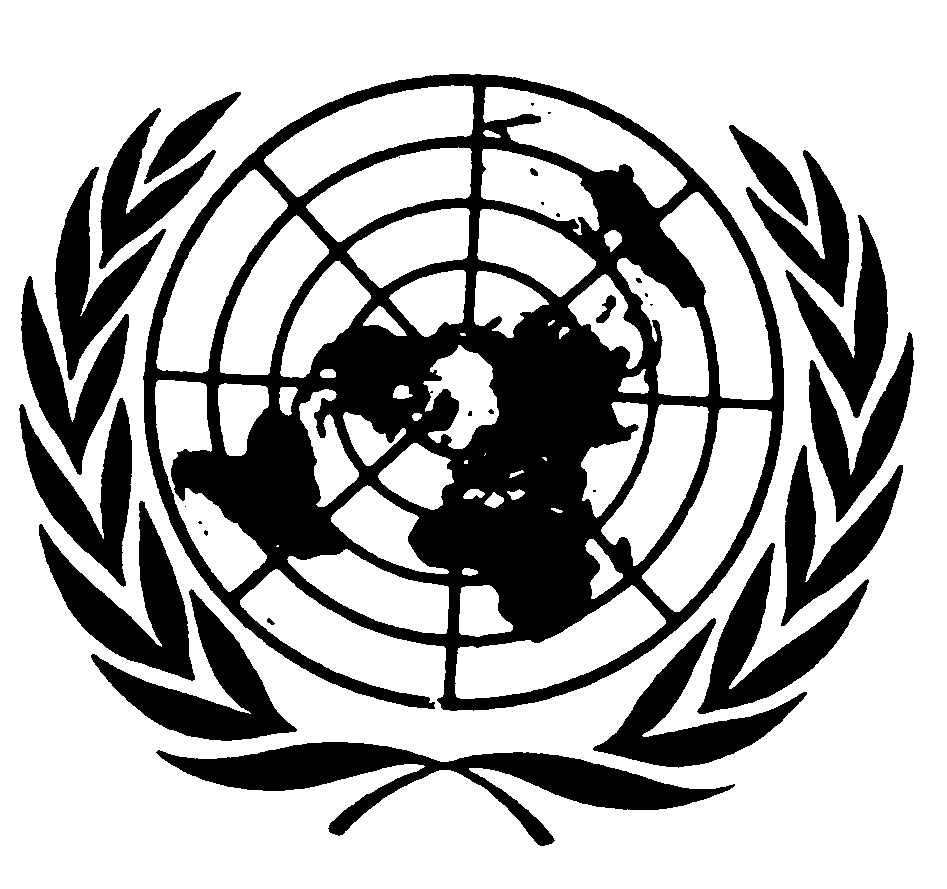 		Complément 16 à la série 01 d’amendements au Règlement ONU no67 (Véhicules alimentés au GPL)Annexe 2B (Communication), points 1 et 2, lire :« 1.	Équipement GPL considéré2 :…Bloc multiorganes1.1	Type :	1.2	Classe/WP (WP pour les éléments de la classe 0 uniquement) :	2.	Marque(s) de fabrique ou de commerce :	 ».E/ECE/324/Rev.1/Add.66/Rev.4/Amend.3−E/ECE/TRANS/505/Rev.1/Add.66/Rev.4/Amend.3E/ECE/324/Rev.1/Add.66/Rev.4/Amend.3−E/ECE/TRANS/505/Rev.1/Add.66/Rev.4/Amend.311 novembre 2019